Indvielse af ny undervisningsbygning i FO-byenIndvielse af ny undervisningsbygning i FO-byenIndvielse af ny undervisningsbygning i FO-byen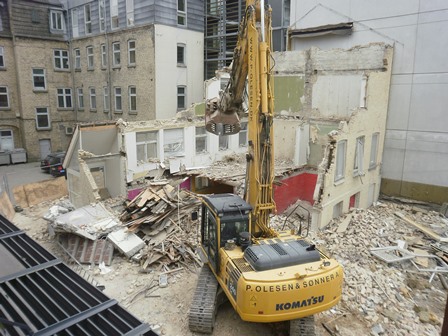 IndbydelseOnsdag den 18. juni kl. 11.00indvier FO-Aarhus sin nye undervisningsbygning i Frederiksgade 78B i FO-byen i hjertet af AarhusKulturrådmand Rabih Azad-Ahmad foretager den officielle snoreklipningAlle etager i den nye bygning er allerede lejet ud:Kælder: JobværkstedetStuen: Seniordaghøjskolen og Aarhus Stiftstidendes debataktiviteter1. sal: ChangeMakers/Økogal2. sal: Videnscenter for Folkeoplysning og Idrættens Analyseinstitut3.-4. sal: Parat til StartDer bliver mulighed for at bevæge sig rundt i både den nye bygning og hele FO-byen for at se de forskellige lokaliteter og møde de mange projekter, f.eks.:Parat til StartÆldre SagenKlinik for Bowen Terapi v/Sophie BeuchertNathalie Boss' værksted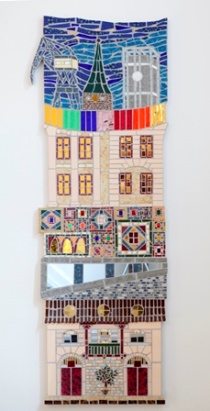 Undervejs rundt i FO-byen kan man slå et slag indenfor hos Økogal i Café Nicolai, hvor der i dagens anledning bliver serveret lidt mundgodtAlle er velkomne!Lidt ønsker til det nye hus: kunst til væggene, grønne planter, vægure, gavekort til f.eks. Skæring PlantecenterFO-byen:IndbydelseOnsdag den 18. juni kl. 11.00indvier FO-Aarhus sin nye undervisningsbygning i Frederiksgade 78B i FO-byen i hjertet af AarhusKulturrådmand Rabih Azad-Ahmad foretager den officielle snoreklipningAlle etager i den nye bygning er allerede lejet ud:Kælder: JobværkstedetStuen: Seniordaghøjskolen og Aarhus Stiftstidendes debataktiviteter1. sal: ChangeMakers/Økogal2. sal: Videnscenter for Folkeoplysning og Idrættens Analyseinstitut3.-4. sal: Parat til StartDer bliver mulighed for at bevæge sig rundt i både den nye bygning og hele FO-byen for at se de forskellige lokaliteter og møde de mange projekter, f.eks.:Parat til StartÆldre SagenKlinik for Bowen Terapi v/Sophie BeuchertNathalie Boss' værkstedUndervejs rundt i FO-byen kan man slå et slag indenfor hos Økogal i Café Nicolai, hvor der i dagens anledning bliver serveret lidt mundgodtAlle er velkomne!Lidt ønsker til det nye hus: kunst til væggene, grønne planter, vægure, gavekort til f.eks. Skæring Plantecenter- netværkIndbydelseOnsdag den 18. juni kl. 11.00indvier FO-Aarhus sin nye undervisningsbygning i Frederiksgade 78B i FO-byen i hjertet af AarhusKulturrådmand Rabih Azad-Ahmad foretager den officielle snoreklipningAlle etager i den nye bygning er allerede lejet ud:Kælder: JobværkstedetStuen: Seniordaghøjskolen og Aarhus Stiftstidendes debataktiviteter1. sal: ChangeMakers/Økogal2. sal: Videnscenter for Folkeoplysning og Idrættens Analyseinstitut3.-4. sal: Parat til StartDer bliver mulighed for at bevæge sig rundt i både den nye bygning og hele FO-byen for at se de forskellige lokaliteter og møde de mange projekter, f.eks.:Parat til StartÆldre SagenKlinik for Bowen Terapi v/Sophie BeuchertNathalie Boss' værkstedUndervejs rundt i FO-byen kan man slå et slag indenfor hos Økogal i Café Nicolai, hvor der i dagens anledning bliver serveret lidt mundgodtAlle er velkomne!Lidt ønsker til det nye hus: kunst til væggene, grønne planter, vægure, gavekort til f.eks. Skæring Plantecenter- debat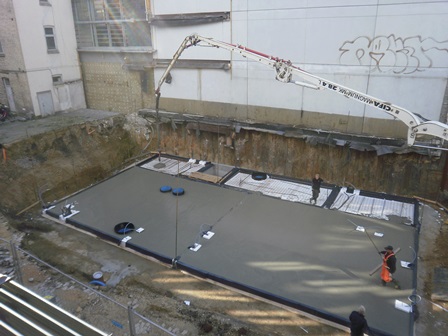 IndbydelseOnsdag den 18. juni kl. 11.00indvier FO-Aarhus sin nye undervisningsbygning i Frederiksgade 78B i FO-byen i hjertet af AarhusKulturrådmand Rabih Azad-Ahmad foretager den officielle snoreklipningAlle etager i den nye bygning er allerede lejet ud:Kælder: JobværkstedetStuen: Seniordaghøjskolen og Aarhus Stiftstidendes debataktiviteter1. sal: ChangeMakers/Økogal2. sal: Videnscenter for Folkeoplysning og Idrættens Analyseinstitut3.-4. sal: Parat til StartDer bliver mulighed for at bevæge sig rundt i både den nye bygning og hele FO-byen for at se de forskellige lokaliteter og møde de mange projekter, f.eks.:Parat til StartÆldre SagenKlinik for Bowen Terapi v/Sophie BeuchertNathalie Boss' værkstedUndervejs rundt i FO-byen kan man slå et slag indenfor hos Økogal i Café Nicolai, hvor der i dagens anledning bliver serveret lidt mundgodtAlle er velkomne!Lidt ønsker til det nye hus: kunst til væggene, grønne planter, vægure, gavekort til f.eks. Skæring Plantecenter- rummelighedIndbydelseOnsdag den 18. juni kl. 11.00indvier FO-Aarhus sin nye undervisningsbygning i Frederiksgade 78B i FO-byen i hjertet af AarhusKulturrådmand Rabih Azad-Ahmad foretager den officielle snoreklipningAlle etager i den nye bygning er allerede lejet ud:Kælder: JobværkstedetStuen: Seniordaghøjskolen og Aarhus Stiftstidendes debataktiviteter1. sal: ChangeMakers/Økogal2. sal: Videnscenter for Folkeoplysning og Idrættens Analyseinstitut3.-4. sal: Parat til StartDer bliver mulighed for at bevæge sig rundt i både den nye bygning og hele FO-byen for at se de forskellige lokaliteter og møde de mange projekter, f.eks.:Parat til StartÆldre SagenKlinik for Bowen Terapi v/Sophie BeuchertNathalie Boss' værkstedUndervejs rundt i FO-byen kan man slå et slag indenfor hos Økogal i Café Nicolai, hvor der i dagens anledning bliver serveret lidt mundgodtAlle er velkomne!Lidt ønsker til det nye hus: kunst til væggene, grønne planter, vægure, gavekort til f.eks. Skæring Plantecenter- læringIndbydelseOnsdag den 18. juni kl. 11.00indvier FO-Aarhus sin nye undervisningsbygning i Frederiksgade 78B i FO-byen i hjertet af AarhusKulturrådmand Rabih Azad-Ahmad foretager den officielle snoreklipningAlle etager i den nye bygning er allerede lejet ud:Kælder: JobværkstedetStuen: Seniordaghøjskolen og Aarhus Stiftstidendes debataktiviteter1. sal: ChangeMakers/Økogal2. sal: Videnscenter for Folkeoplysning og Idrættens Analyseinstitut3.-4. sal: Parat til StartDer bliver mulighed for at bevæge sig rundt i både den nye bygning og hele FO-byen for at se de forskellige lokaliteter og møde de mange projekter, f.eks.:Parat til StartÆldre SagenKlinik for Bowen Terapi v/Sophie BeuchertNathalie Boss' værkstedUndervejs rundt i FO-byen kan man slå et slag indenfor hos Økogal i Café Nicolai, hvor der i dagens anledning bliver serveret lidt mundgodtAlle er velkomne!Lidt ønsker til det nye hus: kunst til væggene, grønne planter, vægure, gavekort til f.eks. Skæring Plantecenter- udvikling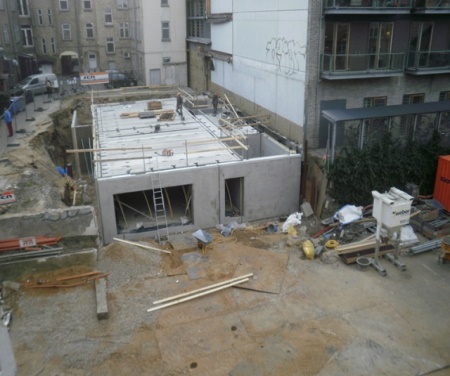 IndbydelseOnsdag den 18. juni kl. 11.00indvier FO-Aarhus sin nye undervisningsbygning i Frederiksgade 78B i FO-byen i hjertet af AarhusKulturrådmand Rabih Azad-Ahmad foretager den officielle snoreklipningAlle etager i den nye bygning er allerede lejet ud:Kælder: JobværkstedetStuen: Seniordaghøjskolen og Aarhus Stiftstidendes debataktiviteter1. sal: ChangeMakers/Økogal2. sal: Videnscenter for Folkeoplysning og Idrættens Analyseinstitut3.-4. sal: Parat til StartDer bliver mulighed for at bevæge sig rundt i både den nye bygning og hele FO-byen for at se de forskellige lokaliteter og møde de mange projekter, f.eks.:Parat til StartÆldre SagenKlinik for Bowen Terapi v/Sophie BeuchertNathalie Boss' værkstedUndervejs rundt i FO-byen kan man slå et slag indenfor hos Økogal i Café Nicolai, hvor der i dagens anledning bliver serveret lidt mundgodtAlle er velkomne!Lidt ønsker til det nye hus: kunst til væggene, grønne planter, vægure, gavekort til f.eks. Skæring Plantecenter- socialøkonomiIndbydelseOnsdag den 18. juni kl. 11.00indvier FO-Aarhus sin nye undervisningsbygning i Frederiksgade 78B i FO-byen i hjertet af AarhusKulturrådmand Rabih Azad-Ahmad foretager den officielle snoreklipningAlle etager i den nye bygning er allerede lejet ud:Kælder: JobværkstedetStuen: Seniordaghøjskolen og Aarhus Stiftstidendes debataktiviteter1. sal: ChangeMakers/Økogal2. sal: Videnscenter for Folkeoplysning og Idrættens Analyseinstitut3.-4. sal: Parat til StartDer bliver mulighed for at bevæge sig rundt i både den nye bygning og hele FO-byen for at se de forskellige lokaliteter og møde de mange projekter, f.eks.:Parat til StartÆldre SagenKlinik for Bowen Terapi v/Sophie BeuchertNathalie Boss' værkstedUndervejs rundt i FO-byen kan man slå et slag indenfor hos Økogal i Café Nicolai, hvor der i dagens anledning bliver serveret lidt mundgodtAlle er velkomne!Lidt ønsker til det nye hus: kunst til væggene, grønne planter, vægure, gavekort til f.eks. Skæring Plantecenter- innovationIndbydelseOnsdag den 18. juni kl. 11.00indvier FO-Aarhus sin nye undervisningsbygning i Frederiksgade 78B i FO-byen i hjertet af AarhusKulturrådmand Rabih Azad-Ahmad foretager den officielle snoreklipningAlle etager i den nye bygning er allerede lejet ud:Kælder: JobværkstedetStuen: Seniordaghøjskolen og Aarhus Stiftstidendes debataktiviteter1. sal: ChangeMakers/Økogal2. sal: Videnscenter for Folkeoplysning og Idrættens Analyseinstitut3.-4. sal: Parat til StartDer bliver mulighed for at bevæge sig rundt i både den nye bygning og hele FO-byen for at se de forskellige lokaliteter og møde de mange projekter, f.eks.:Parat til StartÆldre SagenKlinik for Bowen Terapi v/Sophie BeuchertNathalie Boss' værkstedUndervejs rundt i FO-byen kan man slå et slag indenfor hos Økogal i Café Nicolai, hvor der i dagens anledning bliver serveret lidt mundgodtAlle er velkomne!Lidt ønsker til det nye hus: kunst til væggene, grønne planter, vægure, gavekort til f.eks. Skæring Plantecenter- engagement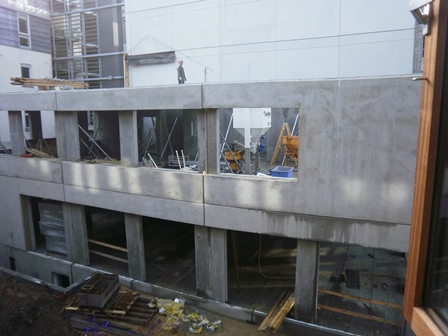 IndbydelseOnsdag den 18. juni kl. 11.00indvier FO-Aarhus sin nye undervisningsbygning i Frederiksgade 78B i FO-byen i hjertet af AarhusKulturrådmand Rabih Azad-Ahmad foretager den officielle snoreklipningAlle etager i den nye bygning er allerede lejet ud:Kælder: JobværkstedetStuen: Seniordaghøjskolen og Aarhus Stiftstidendes debataktiviteter1. sal: ChangeMakers/Økogal2. sal: Videnscenter for Folkeoplysning og Idrættens Analyseinstitut3.-4. sal: Parat til StartDer bliver mulighed for at bevæge sig rundt i både den nye bygning og hele FO-byen for at se de forskellige lokaliteter og møde de mange projekter, f.eks.:Parat til StartÆldre SagenKlinik for Bowen Terapi v/Sophie BeuchertNathalie Boss' værkstedUndervejs rundt i FO-byen kan man slå et slag indenfor hos Økogal i Café Nicolai, hvor der i dagens anledning bliver serveret lidt mundgodtAlle er velkomne!Lidt ønsker til det nye hus: kunst til væggene, grønne planter, vægure, gavekort til f.eks. Skæring Plantecenter- kompetencerIndbydelseOnsdag den 18. juni kl. 11.00indvier FO-Aarhus sin nye undervisningsbygning i Frederiksgade 78B i FO-byen i hjertet af AarhusKulturrådmand Rabih Azad-Ahmad foretager den officielle snoreklipningAlle etager i den nye bygning er allerede lejet ud:Kælder: JobværkstedetStuen: Seniordaghøjskolen og Aarhus Stiftstidendes debataktiviteter1. sal: ChangeMakers/Økogal2. sal: Videnscenter for Folkeoplysning og Idrættens Analyseinstitut3.-4. sal: Parat til StartDer bliver mulighed for at bevæge sig rundt i både den nye bygning og hele FO-byen for at se de forskellige lokaliteter og møde de mange projekter, f.eks.:Parat til StartÆldre SagenKlinik for Bowen Terapi v/Sophie BeuchertNathalie Boss' værkstedUndervejs rundt i FO-byen kan man slå et slag indenfor hos Økogal i Café Nicolai, hvor der i dagens anledning bliver serveret lidt mundgodtAlle er velkomne!Lidt ønsker til det nye hus: kunst til væggene, grønne planter, vægure, gavekort til f.eks. Skæring Plantecenter- åbenhedIndbydelseOnsdag den 18. juni kl. 11.00indvier FO-Aarhus sin nye undervisningsbygning i Frederiksgade 78B i FO-byen i hjertet af AarhusKulturrådmand Rabih Azad-Ahmad foretager den officielle snoreklipningAlle etager i den nye bygning er allerede lejet ud:Kælder: JobværkstedetStuen: Seniordaghøjskolen og Aarhus Stiftstidendes debataktiviteter1. sal: ChangeMakers/Økogal2. sal: Videnscenter for Folkeoplysning og Idrættens Analyseinstitut3.-4. sal: Parat til StartDer bliver mulighed for at bevæge sig rundt i både den nye bygning og hele FO-byen for at se de forskellige lokaliteter og møde de mange projekter, f.eks.:Parat til StartÆldre SagenKlinik for Bowen Terapi v/Sophie BeuchertNathalie Boss' værkstedUndervejs rundt i FO-byen kan man slå et slag indenfor hos Økogal i Café Nicolai, hvor der i dagens anledning bliver serveret lidt mundgodtAlle er velkomne!Lidt ønsker til det nye hus: kunst til væggene, grønne planter, vægure, gavekort til f.eks. Skæring Plantecenter- frivillighed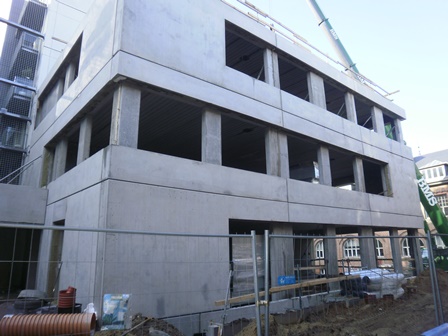 IndbydelseOnsdag den 18. juni kl. 11.00indvier FO-Aarhus sin nye undervisningsbygning i Frederiksgade 78B i FO-byen i hjertet af AarhusKulturrådmand Rabih Azad-Ahmad foretager den officielle snoreklipningAlle etager i den nye bygning er allerede lejet ud:Kælder: JobværkstedetStuen: Seniordaghøjskolen og Aarhus Stiftstidendes debataktiviteter1. sal: ChangeMakers/Økogal2. sal: Videnscenter for Folkeoplysning og Idrættens Analyseinstitut3.-4. sal: Parat til StartDer bliver mulighed for at bevæge sig rundt i både den nye bygning og hele FO-byen for at se de forskellige lokaliteter og møde de mange projekter, f.eks.:Parat til StartÆldre SagenKlinik for Bowen Terapi v/Sophie BeuchertNathalie Boss' værkstedUndervejs rundt i FO-byen kan man slå et slag indenfor hos Økogal i Café Nicolai, hvor der i dagens anledning bliver serveret lidt mundgodtAlle er velkomne!Lidt ønsker til det nye hus: kunst til væggene, grønne planter, vægure, gavekort til f.eks. Skæring Plantecenter- visionerIndbydelseOnsdag den 18. juni kl. 11.00indvier FO-Aarhus sin nye undervisningsbygning i Frederiksgade 78B i FO-byen i hjertet af AarhusKulturrådmand Rabih Azad-Ahmad foretager den officielle snoreklipningAlle etager i den nye bygning er allerede lejet ud:Kælder: JobværkstedetStuen: Seniordaghøjskolen og Aarhus Stiftstidendes debataktiviteter1. sal: ChangeMakers/Økogal2. sal: Videnscenter for Folkeoplysning og Idrættens Analyseinstitut3.-4. sal: Parat til StartDer bliver mulighed for at bevæge sig rundt i både den nye bygning og hele FO-byen for at se de forskellige lokaliteter og møde de mange projekter, f.eks.:Parat til StartÆldre SagenKlinik for Bowen Terapi v/Sophie BeuchertNathalie Boss' værkstedUndervejs rundt i FO-byen kan man slå et slag indenfor hos Økogal i Café Nicolai, hvor der i dagens anledning bliver serveret lidt mundgodtAlle er velkomne!Lidt ønsker til det nye hus: kunst til væggene, grønne planter, vægure, gavekort til f.eks. Skæring Plantecenter- udsynIndbydelseOnsdag den 18. juni kl. 11.00indvier FO-Aarhus sin nye undervisningsbygning i Frederiksgade 78B i FO-byen i hjertet af AarhusKulturrådmand Rabih Azad-Ahmad foretager den officielle snoreklipningAlle etager i den nye bygning er allerede lejet ud:Kælder: JobværkstedetStuen: Seniordaghøjskolen og Aarhus Stiftstidendes debataktiviteter1. sal: ChangeMakers/Økogal2. sal: Videnscenter for Folkeoplysning og Idrættens Analyseinstitut3.-4. sal: Parat til StartDer bliver mulighed for at bevæge sig rundt i både den nye bygning og hele FO-byen for at se de forskellige lokaliteter og møde de mange projekter, f.eks.:Parat til StartÆldre SagenKlinik for Bowen Terapi v/Sophie BeuchertNathalie Boss' værkstedUndervejs rundt i FO-byen kan man slå et slag indenfor hos Økogal i Café Nicolai, hvor der i dagens anledning bliver serveret lidt mundgodtAlle er velkomne!Lidt ønsker til det nye hus: kunst til væggene, grønne planter, vægure, gavekort til f.eks. Skæring Plantecenter- events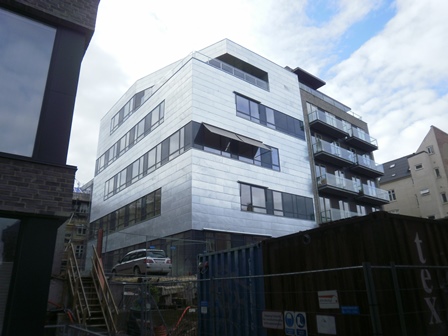 IndbydelseOnsdag den 18. juni kl. 11.00indvier FO-Aarhus sin nye undervisningsbygning i Frederiksgade 78B i FO-byen i hjertet af AarhusKulturrådmand Rabih Azad-Ahmad foretager den officielle snoreklipningAlle etager i den nye bygning er allerede lejet ud:Kælder: JobværkstedetStuen: Seniordaghøjskolen og Aarhus Stiftstidendes debataktiviteter1. sal: ChangeMakers/Økogal2. sal: Videnscenter for Folkeoplysning og Idrættens Analyseinstitut3.-4. sal: Parat til StartDer bliver mulighed for at bevæge sig rundt i både den nye bygning og hele FO-byen for at se de forskellige lokaliteter og møde de mange projekter, f.eks.:Parat til StartÆldre SagenKlinik for Bowen Terapi v/Sophie BeuchertNathalie Boss' værkstedUndervejs rundt i FO-byen kan man slå et slag indenfor hos Økogal i Café Nicolai, hvor der i dagens anledning bliver serveret lidt mundgodtAlle er velkomne!Lidt ønsker til det nye hus: kunst til væggene, grønne planter, vægure, gavekort til f.eks. Skæring Plantecenter- nytænkningIndbydelseOnsdag den 18. juni kl. 11.00indvier FO-Aarhus sin nye undervisningsbygning i Frederiksgade 78B i FO-byen i hjertet af AarhusKulturrådmand Rabih Azad-Ahmad foretager den officielle snoreklipningAlle etager i den nye bygning er allerede lejet ud:Kælder: JobværkstedetStuen: Seniordaghøjskolen og Aarhus Stiftstidendes debataktiviteter1. sal: ChangeMakers/Økogal2. sal: Videnscenter for Folkeoplysning og Idrættens Analyseinstitut3.-4. sal: Parat til StartDer bliver mulighed for at bevæge sig rundt i både den nye bygning og hele FO-byen for at se de forskellige lokaliteter og møde de mange projekter, f.eks.:Parat til StartÆldre SagenKlinik for Bowen Terapi v/Sophie BeuchertNathalie Boss' værkstedUndervejs rundt i FO-byen kan man slå et slag indenfor hos Økogal i Café Nicolai, hvor der i dagens anledning bliver serveret lidt mundgodtAlle er velkomne!Lidt ønsker til det nye hus: kunst til væggene, grønne planter, vægure, gavekort til f.eks. Skæring Plantecenter- miljøIndbydelseOnsdag den 18. juni kl. 11.00indvier FO-Aarhus sin nye undervisningsbygning i Frederiksgade 78B i FO-byen i hjertet af AarhusKulturrådmand Rabih Azad-Ahmad foretager den officielle snoreklipningAlle etager i den nye bygning er allerede lejet ud:Kælder: JobværkstedetStuen: Seniordaghøjskolen og Aarhus Stiftstidendes debataktiviteter1. sal: ChangeMakers/Økogal2. sal: Videnscenter for Folkeoplysning og Idrættens Analyseinstitut3.-4. sal: Parat til StartDer bliver mulighed for at bevæge sig rundt i både den nye bygning og hele FO-byen for at se de forskellige lokaliteter og møde de mange projekter, f.eks.:Parat til StartÆldre SagenKlinik for Bowen Terapi v/Sophie BeuchertNathalie Boss' værkstedUndervejs rundt i FO-byen kan man slå et slag indenfor hos Økogal i Café Nicolai, hvor der i dagens anledning bliver serveret lidt mundgodtAlle er velkomne!Lidt ønsker til det nye hus: kunst til væggene, grønne planter, vægure, gavekort til f.eks. Skæring Plantecenter- medborgerskabFO-Aarhus, Frederiksgade 78C, 8000 Aarhus C. Tlf. 87 46 45 00 www.fo-aarhus.dk + www.fo-byen.dkFO-Aarhus, Frederiksgade 78C, 8000 Aarhus C. Tlf. 87 46 45 00 www.fo-aarhus.dk + www.fo-byen.dkFO-Aarhus, Frederiksgade 78C, 8000 Aarhus C. Tlf. 87 46 45 00 www.fo-aarhus.dk + www.fo-byen.dk